PM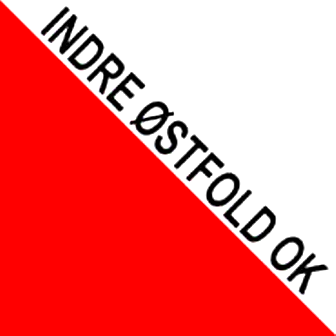 Finale i Østfoldsprinten 5. juni 2019 Indre Østfold OK ønsker løpere og publikum velkommen til finale i Østfoldsprinten!Fremmøte: Eid skole, Museumsveien 26 ,1807 Askim. Følg riksvei 128 mot Askim sentrum fra E18. Følg deretter riksvei 115 mot Trøgstad. Merket fra riksvei 115 inn Museumsveien.Parkering:Parkering på arena. Følg henvisninger fra parkeringsvaktene og vær obs på skolebarn og o-løpere. Det vil være barn/aktivitet på skoleområdet samtidig som løpet pågår.Løpsterreng:Løpsterrenget er variert med en blanding av villastrøk, park og nærterreng. Det vil være normal boligfelttrafikk i området mens løpet pågår. Vær aktsom og ta hensyn i trafikken !Start: Første start kl. 18.30. Ca 750 meter til start. Følg merkebånd østover langs Museumsveien fra innkjøring til skolen, deretter sørover langs Kronprinsensgate.Jaktstart på bakgrunn av 2 av de 3 Østfoldsprintene. Dette gjelder alle som er under 15 minutter etter vinneren på de to beste løpene. Resterende løpere har halvminuttstart etter at jaktstarten i sin klasse er ferdig.Løpere som skal ha jaktstart ropes opp 3 minutter før tidsstart. Løperne står i kø i oppmerket sluse og starter i henhold til oppsatt tid og rekkefølge. Kartet fås i startøyeblikket. Det er 10 meter til startpunktet som er merket med O-flagg.N-åpen har fri start fra kl. 18.00 – 19.30.Klassene N-åpen, D/H 10, D/H 11-12 og D/H 13-16C får kartet utlevert på arena. Kart kan hentes i sekretariatet i mål. Det er løse postbeskrivelser ved start. Backup-lapper fås ved start.Klasser og løypelengder:Tidtaking:Emit benyttes. Kontroller i startliste at brikkenummer er korrekt. Klubbene er selv ansvarlig for brikker til løperne!Premiering: Sammenlagt premiering på samlingsplass.Vask: Våtklut Toaletter:  Det er toaletter på arena, se skilting. Det er ikke lov å bruke piggsko inne!Forbudt område: Det er i tillegg til olivengrønne områder merket ett forbudt område med rød skravur på kartet. Dette området er inngjerdet med anleggsgjerde. Ingen av løypene kommer i direkte befatning med dette området.Salg: Salg av brus, kaffe og kaker på arena. Løpsledelse: 	Løpsleder: Linda M. Torper Bystrøm Løypelegger: Rune BlågestadLykke til!KlasseLøypelengdeNivåD/H 15-16, D/H17-, D/H50-2,5 kmAD/H 13-142,0 kmBD/H 10, D/H 11-12, D/H 13-16C2,0 kmCN-åpen1,5 kmN